CANINE Behavioral History FormPlease fill out this form to the best of your ability.  Type in the spaces provided. The more information you are able to provide, the easier it is to correctly diagnose your dog’s behavior problem and provide you with the proper individualized treatment plan.  All of your answers are confidential.Contact InformationYour PetYour VeterinarianHouseholdPlease list all people in your household :Please list all other animals in household:Pet CareManagement Obedience Training The ProblemRecent EpisodesAggression Screen Please indicate your dog’s reaction to the following situations by placing an “X” in the appropriate column.AttachmentAdditional Comments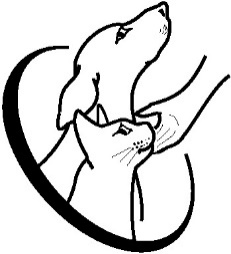 Pet Behavior Consultations 8-B Camellia Place  Lexington, Massachusetts 02420 (781) 862-5060 www.PetBehaviorProblems.comDate of Appointment:Name:Address:Street AddressApartment/Unit #CityStateZIP CodeHome Phone:Mobile Phone:Email:How were you referred to us?:Dog’s name:Breed:Age:Weight:Sex:Neutered (yes or no):Age Neutered:Where did you obtain your pet?:Age of pet when acquired:Why did you choose this breed and/or individual pet?:List any medical problems:List any current medications:How many other owners has your pet had?:Do your pet’s relatives have behavior problems?:Veterinarian’s Name:Hospital Name:Address:CityStateZIP CodePrimary Phone:Alternate Phone:NameAgeRelationship (self, spouse, child, roommate, etc.)NameBreedSexNeutered?Age NowAge obtainedOrder ObtainedPlease describe your home (single family, attached house, apartment):Have you owned pets before? If yes, what type?:Have you owned pets before? If yes, what type?:When?:What happened to previous animals?:What do you feed your pet (brand, dry or canned)?:How often is your pet fed?:Who feeds your pet?Does your pet get treats?:How often?:What type?:Where does your pet sleep at night?:Where does your pet stay when you are out? :How many hours is your pet left alone per day? :Is your pet allowed on furniture? :How many hours per day does your pet spend outside?:When outside, is your pet:Loose Leash walked Leash walked Leash walked Tied out Tied out Fenced What type of fence?:What type of fence?:How many times (per day/week/month) is your pet walked?:How many times (per day/week/month) is your pet walked?:How long is an average walk?:How long is an average walk?:Do you play with your pet?:If so, how?:Has your dog received formal obedience training?:At what age?:Where was training done?:Name of Trainer:How many lessons?:Private or Group:Method of Training:Food Head Collar Head Collar Leash Corrections Leash Corrections Shock Clicker What commands does your dog know?:How well does your dog respond to commands?:What problems are you having with your dog?What happened that made you decide to seek help?Duration of problem:Age of pet when started:Please describe the first episode that you remember.When was it? Please describe in detail:What was your dog doing before and after the incident?  :How did you react?:How often does the problem occur (times per day, week, month)?:How often does the problem occur (times per day, week, month)?:How has the frequency or intensity changed since problem first started?:How has the frequency or intensity changed since problem first started?:When or where does the problem occur?When or where does the problem occur?What have you done to try to resolve the problem?:Please describe the most recent episode that you remember.When was it? Please describe in detail:What was your dog doing before and after the incident?  :How did you react?Please describe the second most recent episode that you remember.When was it? Please describe in detail:What was your dog doing before and after the incident?  :How did you react?Please describe the third most recent episode that you remember.When was it? Please describe in detail:What was your dog doing before and after the incident?  :How did you react?Has your dog ever bitten a person?:If yes, was it reported?Was your dog quarantined?:Did the bite require medical treatment?:Has your dog ever bitten another animal?:If yes, what kind?:Was it reported?Was your dog quarantined?:Did the bite require medical treatment?:SituationsNo reactionLift lipGrowlBarkLungeSnapBiteNot triedDog eating out of its bowl…walk by, reach for, or take bowl awayDog is eating real bone…walk by, reach for, or take Dog is eating rawhide or pig’s ear…walk by, reach for, take awayDog has stolen food item…walk by, reach for, take Dog has stolen non-food item…walk by, reach for, take awayDog has toy…walk by, reach for, take awayWalk by or disturb sleeping dog Push dog off bed/sofaDisturb dog while in cratePhysically restrain dogPull back by collar when barking Lift dog upPut on leash, collar, or harnessBrush/ groom dogTrim dog’s nailsWipe dog’s  feet or face with towelMedicate ears/eyes/give pillsCause pain (remove tick, step on tail)Hug dogSuddenly reach for or over dogPush dog into a sit/downIf dog sitting with a person and another person approachesYell at dog loudlyPunish with a visual cue (i.e. point a finger)Physically punish (scruff, shake, hold muzzle, swat, hit)Stare at dogDog at the veterinarian’s officeDog at the groomer’sStrangers walks past the home or yardStranger approaches the homeStranger enters the homeStranger walks by/approaches the carGoing through drive-thru with dog in carDog on leash passes strangerDog on leash approached by strangerDog approached by unfamiliar childrenDog on leash approached by another dogOn a scale of 1 to 10 how serious is this problem to you (1 is not serious, 10 is very serious)?:Why haven’t you given up your pet?Have you considered putting your dog to sleep?